Nyhedsbrev nr 2021-1 januar
Jeg ønsker alle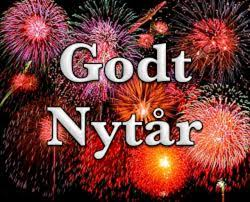 med håbet om, at denne specielle Corona-periode snart får en god afslutning.M.v.h.
Kaj Lassen